Создание сайта В операционной системе Windows или Linux создать сайт с использованием языка разметки текста HTML в простейшем текстовом редакторе Блокнот. Сайт "Компьютер" должен содержать начальную страницу и страницы "Программы", "Словарь" и "Анкета". Сохранить их в файлах с именами index.htm, software.htm, glossary.htm и anketa.htm в папке сайта.   Начальная страница сайта. Создадим начальную страницу Web-сайта "Компьютер".
   1. В операционной системе Windows или Linux запустить простейший текстовой редактор Блокнот.
   2. Ввести тэги, определяющие структуру Web-страницы.
       Ввести заголовок Web-страницы: "Компьютер".
       Ввести заголовок текста, отображаемый в браузере: "Всё о компьютере"   <HTML>
   <HEAD>
   <TITLE>Компьютер</TITLE>
   </HEAD>
   <BODY>
   Всё о компьютере
   </BODY>
   </HTML>   Просмотреть получившуюся Web-страницу в браузере.
   На начальной страницу сайта обычно размещается текст, кратко описывающий его содержание. Поместим на начальную страницу текст, разбитый на абзацы с различным выравниванием.   3. <P ALIGN="left">На этом сайте вы сможете получить различную информацию о компьютере, его программном обеспечении и ценах на компьютерные комплектующие. </P>
       <P ALIGN="right">Терминологический словарь познакомит вас с компьютерными терминами, а также вы сможете заполнить анкету.</P>   Пусть начальная страница сайта "Компьютер" будет содержать центрированный крупный заголовок синего цвета, отделенный горизонтальной линией от двух по-разному выровненных абзацев.   4. <FONT COLOR="blue">
       <H1 ALIGN="center">
       Всё о компьютере
       </H1>
       </FONT>
       <HR>
       <P ALIGN="left">На этом сайте...</P>
       <P ALIGN="right">Терминологический словарь...</P>   На начальной странице сайта "Компьютер" логично разместить изображение компьютера.   5. Для того чтобы рисунок располагался по правому краю текста, тэг вставки изображения должен принять следующий вид:
   
   <IMG SRC="computer.gif" ALIGN="right">   Рисунок для практики: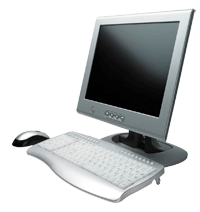    Создадим папку сайта "Компьютер" и добавим в сайт пустые страницы "Программы", "Словарь" и "Анкета". Сохраним их в файлах с именами software.htm, glossary.htm и anketa.htm в папке сайта. Такие пустые страницы должны иметь заголовки, но могут пока не иметь содержания.   6. <HTML>
         <HEAD>
            <TITLE>Заголовок страницы</TITLE>
         </HEAD>
         <BODY>         </BODY>
       </HTML>   Создадим панель навигации по сайту "Компьютер". На начальной странице сайта разместим указатели гиперссылок на страницы сайта. В качестве указателей гиперссылок удобнее всего выбрать названием страниц, на которые осуществляется переход.
   Разместим указатели гиперссылок внизу страницы в новом абзаце в одну строку, разделив их пробелами (&nbsp). Такое размещение гиперссылок часто называют панелью навигации.
   Созданная начальная страница Web-сайта "Компьютер" содержит заголовок, изображение компьютера, два абзаца текста, панель навигации и ссылку на адрес электронной почты.   7. <P ALIGN="center">
       [<A HREF="software.htm">Программы</A>] &nbsp[<A HREF="glossary.htm">Словарь</A>] &nbsp[<A HREF="anketa.htm">Анкета</A>]
       </P>
       <ADRESS>
       <A HREF="mailto:username@server.ru">E-mail: username@server.ru</A>
       </ADRESS>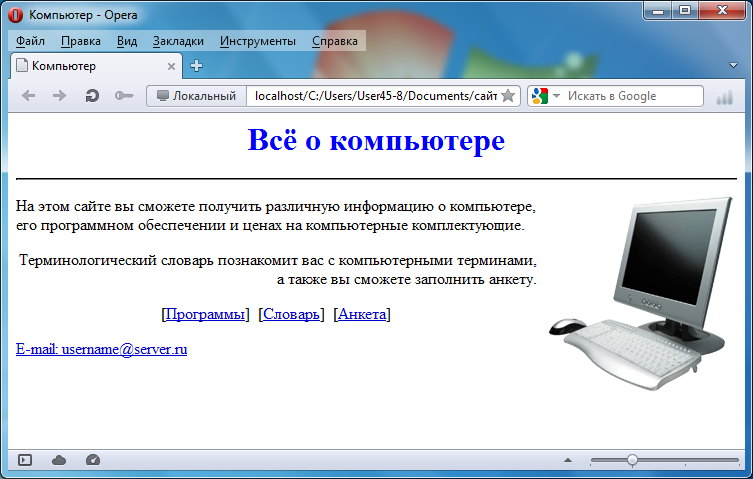    Web-страницы "Программы". Web-страницу "Программы" мы представим в виде нумерованных и маркированных списков.   8. <html>
       <head>
       <title>Программы</title>
       </head>       <body>
       <H1 ALIGN="center">
       <FONT COLOR="blue">
       Программное обеспечение
       </FONT>
       </H1>
       <HR>
       <OL>
       <LI> Системные программы
       <LI> Прикладные программы
       <UL TYPE="square">
       <LI> текстовые редакторы;
       <LI> графические редакторы;
       <LI> электронные таблицы;
       <LI> системы управления базами данных.
       </UL>
       <LI> Системы программирования
       </OL>
       </body>
       </html>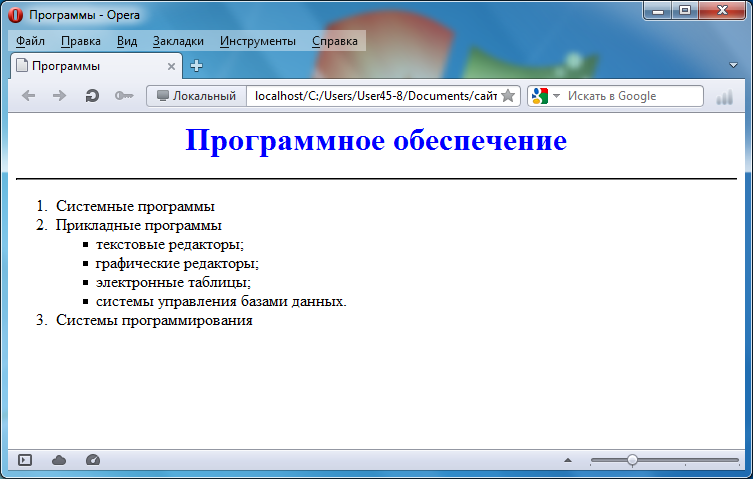    Web-страница "Словарь". Web-страницу "Словарь" мы представим в виде словаря компьютерных терминов.   9. <DL>
       <DT>Процессор
       <DD>Центральное устройство компьютера, производящее обработку информации в двоичном коде. 
       <DT>Оперативная память
       <DD>Устройство, в котором хранятся программы и данные.
       </DL>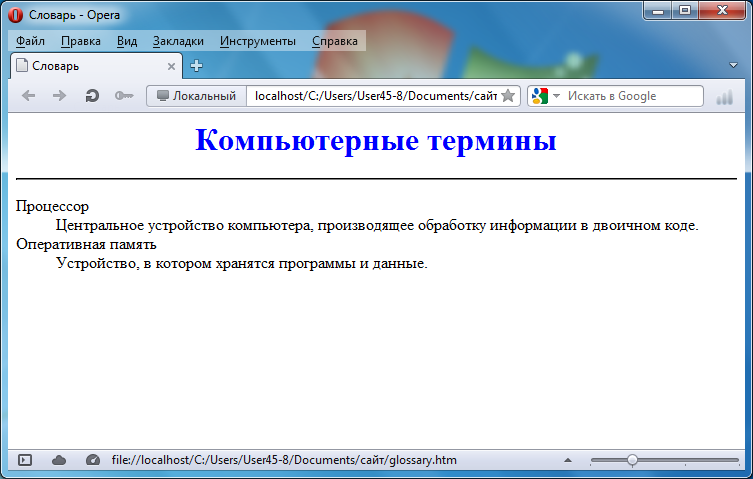    Интерактивная Web-страница "Анкета". Интерактивная Web-страница "Анкета" содержит форму, которая заключается в контейнере <FORM></FORM>. В первую очередь выясним имя  посетителя нашего сайта и его электронный адрес, чтобы иметь возможность ответить ему на замечания и поблагодарить за посещение сайта.   10. <FORM>
         Пожалуйста, введите ваше имя:
         <BR>
         <INPUT TYPE="text" NAME="ФИО" SIZE=30>
         <BR>
         E-mail:
         <BR>
         <INPUT TYPE="text" NAME="e-mail" SIZE=30>
         <BR>
         </FORM>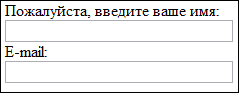    Вставим в HTML-код группу переключателей, в которой устанавливается, к какой группе пользователей относится посетитель.   11. Укажите, к какой группе пользователей вы себя относите:
        <BR>
        <INPUT TYPE="radio" NAME="group" VALUE="учащийся"> учащийся
        <BR>
        <INPUT TYPE="radio" NAME="group" VALUE="студент"> студент
        <BR>
        <INPUT TYPE="radio" NAME="group" VALUE="учитель"> учитель
        <BR>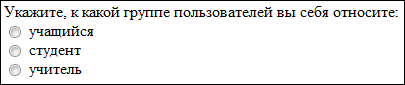    Вставим в HTML-код группу флажков, которые выявляют наиболее популярные сервисы Интернета.   12. Какие из сервисов Интернета вы используете наиболее часто:
        <BR>
        <INPUT TYPE="checkbox" NAME="box1" VALUE="WWW"> WWW
        <BR>
        <INPUT TYPE="checkbox" NAME="box2" VALUE="e-mail"> e-mail
        <BR>
        <INPUT TYPE="checkbox" NAME="box3" VALUE="FTP"> FTP
        <BR>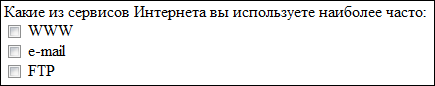    Вставим в HTML-код раскрывающийся список, содержащий наиболее популярные браузеры.   13. Какой браузер вы используете наиболее часто:
        <BR>
        <SELECT NAME="Браузер">
        <OPTION SELECTED>Internet Explorer
        <OPTION SELECTED>Google Chrome
        <OPTION SELECTED>Opera
        <OPTION SELECTED>Mozilla
        </SELECT>
        <BR>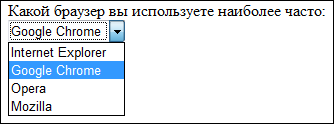    Вставим в HTML-код текстовую область, в которой посетитель сайта может высказать свои замечания и предложения.   14. Какую ещё информацию вы хотели бы видеть на сайте?
        <BR> 
        <TEXTAREA NAME="Ваши предложения" ROWS=4 COLS=30>
        </TEXTAREA>
        <BR>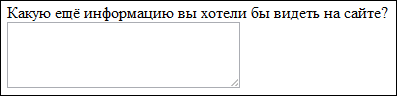    Чтобы данные из интерактивной формы были отправлены по указанному адресу электронной почты или на сервер, необходимо указать этот адрес и создать кнопку Отправить.   15. <FORM ACTION="mailto:ugrinovich@metodist.ru" METHOD="POST" ENCTYPE="text/plain">
         <INPUT TYPE="submit" VALUE="Отправить">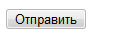    На данном этапе должна получиться такая страница: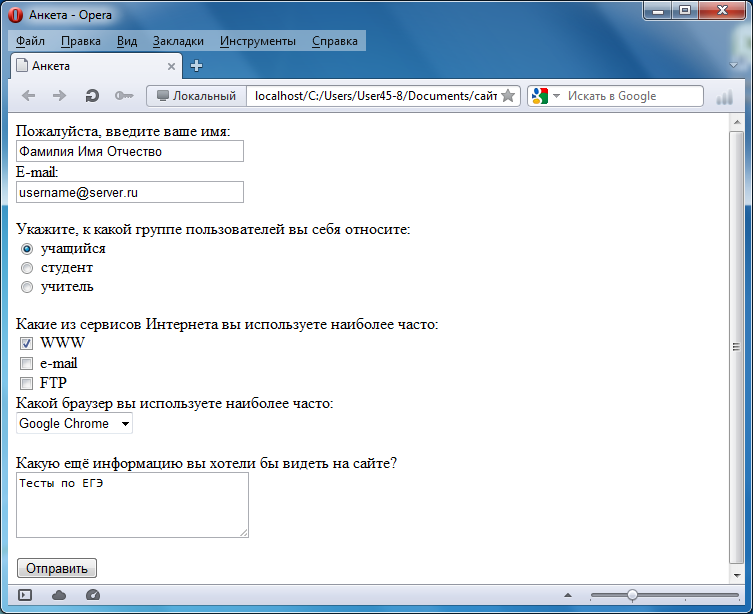    16. После открытия в браузере Web-страницы "Анкета" и внесения данных в поля формы необходимо щёлкнуть на кнопке Отправить. Данные будут отправлены по указанному адресу электронной почты.   Через несколько секунд по электронной почте придёт сообщение, в котором будут указаны имена полей формы и введённые пользователем значения.